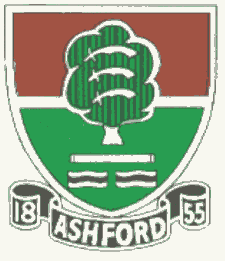               ASHFORD CRICKET CLUB                     Teams selected for Saturday 19 and Sunday 20 August              ASHFORD CRICKET CLUB                     Teams selected for Saturday 19 and Sunday 20 August              ASHFORD CRICKET CLUB                     Teams selected for Saturday 19 and Sunday 20 August              ASHFORD CRICKET CLUB                     Teams selected for Saturday 19 and Sunday 20 August              ASHFORD CRICKET CLUB                     Teams selected for Saturday 19 and Sunday 20 August              ASHFORD CRICKET CLUB                     Teams selected for Saturday 19 and Sunday 20 August              ASHFORD CRICKET CLUB                     Teams selected for Saturday 19 and Sunday 20 August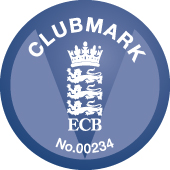 DateSaturdaySaturdaySaturdaySaturdaySaturdaySundaySundaySundaySundaySundayXI1st1st2nd3rd4th1s1sLadiesLadiesLadiesOppoStaines & LalehamStaines & LalehamKemptonPurleyValley EndNONOStoke MoleseyStoke MoleseyStoke MoleseyVenueHomeHomeAwayAwayHomeGAMEGAMEHomeHomeHomeStart time11.30am11.30am12.00pm12.00pm12.00pm1.00pm1.00pm1.00pm1Trevor LangworthTrevor LangworthWaseem AhmedChris LunnSean Cully2Paul Frost (wk)Paul Frost (wk)Ian Doggett (wk)Josh Wilson (wk)James Gillespie (wk)3James BerressemJames BerressemAli SyedSimon WilsonSafdar Butt4Graham DoggettGraham DoggettRiaz KhanJoe BalmerShahzad RajaTOTOTO5Dave MerchantDave MerchantGurpal HundalManan JoshiArshad VohraFOLLOWFOLLOWFOLLOW6Diljeet GauravDiljeet GauravTaimoor AnwarSaad ChoudharyPraveen Jogunoori7Andrew TippellAndrew TippellChris EvansKeith ManningKeith Pryke8Ben SimperBen SimperGareth EvansRobert FordRiordan Cully9Ibrar RaoIbrar RaoJamie TiltQaisar SheikhSunny Singh10Rashid MahmoodRashid MahmoodCiaran LewisBilal SheikhNiwanka Wijethunga11Afzaal ButtAfzaal ButtRichard MansfieldHasib ButtTBDUmpireScorerJack FrostJack FrostMeet time10.30am10.30am10.45am10.00am11.00amAtShort LaneShort LaneShort LaneShort LaneShort LaneDirections/ContactsContact: Trevor Langworth 07944 120041Contact: Trevor Langworth 07944 120041Contact: Waseem Ahmed07825 685356Contact: Chris Lunn07859 022682/LCCA Cricket Centre, Plough Lane, Wallington, SM6 8JQ – if going direct please inform ChrisContact: Sean Cully07787 510678